  1.  Check service information for the type of fuel injector being used.		  Saturated		  Peak and hold  2.  Connect a digital storage oscilloscope (DSO) or graphing multimeter (GMM) to the     pulsed side of the injector.  (Check service information for the color of wire used for      the pulse.)  3.  Start the engine and observe the voltage waveform.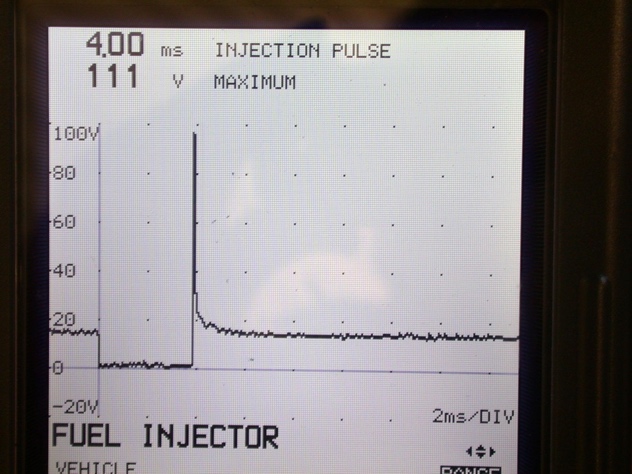   4.  Does the voltage spike (kick) exceed 30 volts?       Yes       No  5.  What is the injector pulse-width? __________ (normally between 1.5 and 3.5 mS at      idle on a warm engine)  6.  Based on the test performed, what is the needed action?  _______________________		_________________________________________________________________		_________________________________________________________________